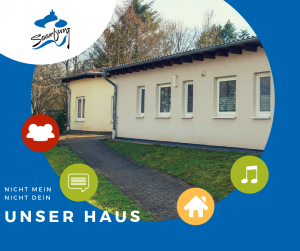 Stadt SaarburgAnsprechpartnerin:Frau Heidi SchützTelefon 06581 | 9978323veranstaltungen@saarburg.de54439 SaarburgSchlossberg 3Tel.: 06581 | 81-0www.saarburg.deAnschrift des Mieters:Herr/Frau/VereinVerein:		___________________________Name:		___________________________Straße:		___________________________Ort:					___________________________Vereinbarungzwischen der Stadt Saarburg und Herrn/FrauName, Vorname, Anschrift und Telefonnummer der verantwortlichen PersonDie gemieteten/gebuchten Räumlichkeiten/auch Außengelände vom Haus der Vereinewerden Ihnen für den Zeitraum vomDatum: __________,	Uhrzeit von: __________ Uhr bis __________ Uhrüberlassen.Die Einhaltung der jeweils aktuell geltenden Corona-Bekämpfungsverordnung und der hierzu erlassenen Hygiene- und Abstandsregelungen (siehe hierzu auch http://corona.rlp.de) ist Aufgabe der anmietenden Person und liegt in dessen Verantwortung.Die Stadt Saarburg wird von jeglichen, diesbezüglichen Ansprüchen freigestellt.Oben aufgeführte verantwortliche Person ist für die Einhaltung dieser Regelungen und für die Desinfektion nach Nutzung konkret verantwortlich.Diese Vereinbarung ist bei Buchung online bzw. spätestens bei Abholung des Schlüssels im Amüseum vor Ort auszufüllen und einzureichen.Saarburg, den _____________Stadt Saarburg	Verantwortliche genannte PersonIm AuftragGez. Heidi Schütz	________________________________	Unterschrift